Wintersong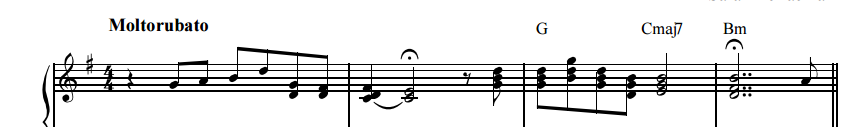 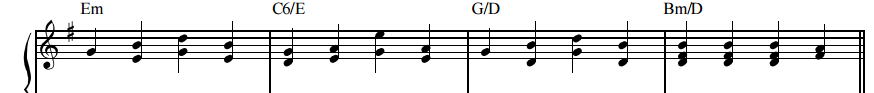 Em                              C6             G                                           Bm  The lake is frozen over           The trees are white with snowEm                        C6                                      G                          Bm  And all around  Reminders of love  Are everywhere I go                Cmaj7                            Em                                  Cmaj9                  G         D                                                  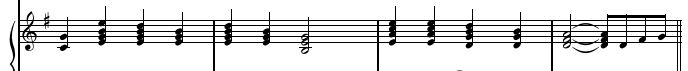               Oooo          …                                                        oooo ….Em                                      C6                         G                                 Bm  It's late and morning's in no hurry   But sleep won't set me freeEm                        C6                             G                                       BmI lie awake and try to recall  All the things you’ve done for me           Cmaj7                         Em                 Cmaj7                                  DWhen silence gets too hard to handle            And the night too longWintersongThe lake is frozen over           The trees are white with snowAnd all around  Reminders of love  Are everywhere I go  Oooo          …         oooo ….It's late and morning's in no hurry   But sleep won't set me freeI lie awake and try to recall  All the things you’ve done for meWhen silence gets too hard to handle            And the night too long                              C      GAnd this is how I see you                                               C        DIn the snow on Christmas morningEm                                              C      G      Love and happiness surround you                                                         DAnd I throw my arms up to the sky                                                EmI keep this moment by and by                C                      GOh I can see you now,     mmm                    Em                    C6Merry Christmas, merry Christmas,             G                      BmMerry Christmas, to allEm                         C6                          A sense of joy     fills the airG                            Bm   And I daydream     and I stare              Cmaj7                                 Em                                          C                                     D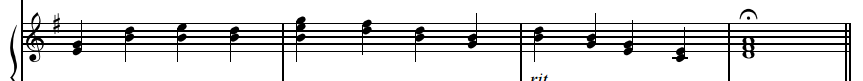             Up at the tree                       and I see                     Your star             up       there                               C      GAnd this is how I see you                                               C        DIn the snow on Christmas morningEm                                              C      G      Love and happiness surround you                                                         DAnd I throw my arms up to the sky                                                GI keep this moment by and byAnd this is how I see youIn the snow on Christmas morning Love and happiness surround youAnd I throw my arms up to the skyI keep this moment by and byOh I can see you now,     mmmMerry Christmas, merry Christmas,Merry Christmas, to allA sense of joy     fills the airAnd I daydream     and I stareUp at the tree    and I seeYour star up thereAnd this is how I see youIn the snow on Christmas morningLove and happiness surround youAnd I throw my arms up to the skyI keep this moment by and by